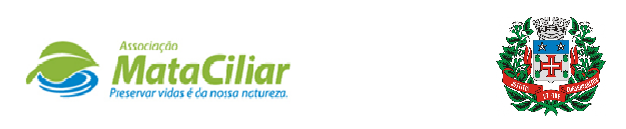 RELATÓRIO RECEBIMENTO DE ANIMAIS JULHO 2021Fauna Silvestre recebida pelo CRAS - AMC proveniente do Município de CAJAMAR.Data: ___/____/____				Assinatura:______________RGDATA DE ENTRADANOME POPULARNOME CIENTÍFICO3344903/07/2021Trinca ferroSaltator similis3345003/07/2021Trinca ferroSaltator similis3345103/07/2021PixoxóSporophila frontalis3345203/07/2021PixoxóSporophila frontalis3346605/07/2021Barbudo rajadoMalacoptila striata3347408/07/2021Pica pauColaptes campestris3360214/07/2021Sagui tufo pretoCallithrix penicillata3360614/07/2021ColeirinhoSporophila caerulescens3360714/07/2021ColeirinhoSporophila caerulescens3360814/07/2021ColeirinhoSporophila caerulescens3360914/07/2021ColeirinhoSporophila caerulescens3361014/07/2021ColeirinhoSporophila caerulescens3361315/07/2021TeiúTupinambis merianae3365126/07/2021ColeirinhoSporophila caerulescens3367731/07/2021JabutiChelonoidis carbonariaTOTAL15 ANIMAIS15 ANIMAIS15 ANIMAIS